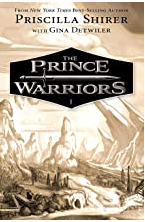 *All Elementary students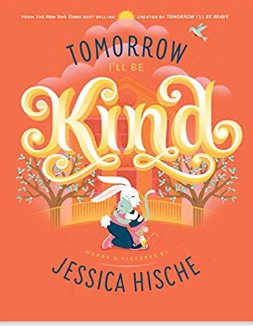 *1st-2nd Grade only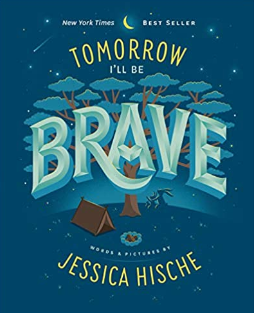 *1st-2nd Grade only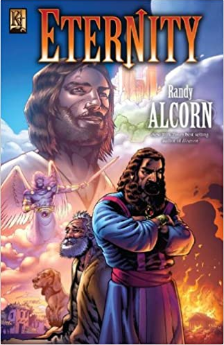 *3rd-4th Grades only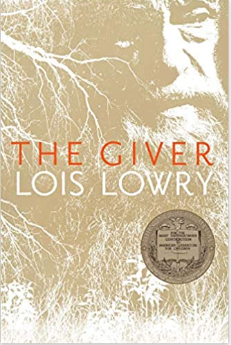 *7th Grade only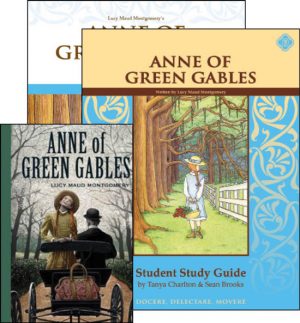 *8th Grade only